В соответствии с задачей, поставленной Президентом Российской Федерации в Послании Федеральному Собранию, все учащиеся 1-4 классов должны быть обеспечены бесплатным горячим питанием не реже одного раза в день.Согласно Федеральному закону от 1 марта 2020 года №47-ФЗ с 1 сентября 2020 года вступают в силу изменения, внесенные в статью 37 Федерального закона от 29 декабря 2020 года №273-ФЗ "Об образовании в Российской Федерации". Внесенные изменения говорят об обеспечении учащихся начальной школы бесплатным горячим питанием не менее одного раза в день, предусматривающим наличие горячего блюда, не считая горячего напитка.В соответствии с задачей, поставленной Президентом Российской Федерации в Послании Федеральному Собранию, все учащиеся 1-4 классов должны быть обеспечены бесплатным горячим питанием не реже одного раза в день.Согласно Федеральному закону от 1 марта 2020 года №47-ФЗ с 1 сентября 2020 года вступают в силу изменения, внесенные в статью 37 Федерального закона от 29 декабря 2020 года №273-ФЗ "Об образовании в Российской Федерации". Внесенные изменения говорят об обеспечении учащихся начальной школы бесплатным горячим питанием не менее одного раза в день, предусматривающим наличие горячего блюда, не считая горячего напитка. Перечень категорий учащихся, которые получают горячее питание за счет средств бюджетаУчащиеся 1-4-х классов обеспечиваются бесплатным горячим питанием (основание: пункт 2.1 статьи   37   №273-ФЗ);Учащиеся с ограниченными возможностями здоровья обеспечиваются бесплатным двухразовым питанием (основание: часть 7 статьи 79 № 273-ФЗ);Учащиеся с ограниченными возможностями здоровья, получающие образование на дому обеспечиваются продуктовым набором (сухим пайком) (основание: часть 7 статьи 79 № 273-ФЗ, письмо Минобрнауки России от 14.01.2016 № 07-81 «Об осуществлении выплат компенсации родителям (законным представителям) детей, обучающихся на дому»);Дети-инвалиды, имеющие статус учащихся с ограниченными возможностями здоровья, обеспечиваются бесплатным двухразовым питанием (основание: часть 7 статьи 79 № 273-ФЗ, письмо Минобрнауки России от 14.01.2016 № 07-81 «Об осуществлении выплат компенсации родителям (законным представителям) детей, обучающихся на дому»);Дети из малоимущих семей.Нормативно правовые документы, регулирующие вопросы организации горячего питанияСтатья 37 Федерального Закона от 29.12.2012 №273 - ФЗ «Об образовании в Российской Федерации»Статья 25.2 Федерального закона от 02.01.2000 №29-ФЗ «О качестве и безопасности в Российской Федерации»Постановление Главного государственного санитарного врача Российской Федерации от 23 июля 2008 №45 «Об утверждении Санитарно-эпидемиологических правила и нормативов СанПиН 2.4.5.2409-08 «Санитарно-эпидемиологические требования к организации питания обучающихся в общеобразовательных учреждениях, учреждениях начального и среднего профессионального образования»Письмо Минобрнауки России от 14.01.2016 №07-81 «Об осуществлении выплат компенсации родителям (законным представителям) детей, обучающихся на дому»)Методические рекомендации по организации питания обучающихся общеобразовательных организаций, утвержденные руководителем Федеральной службы Роспотребнадзора А. Ю. Поповой 18.05.2020 годаМетодические рекомендации «Родительский контроль за организацией горячего питания детей в общеобразовательных организациях», утвержденные руководителем Федеральной службы Роспотребнадзора А. Ю. Поповой 18.05.2020 годаПостановление Иркутской области от 24.03.2020 №78-пп "Об обеспечении отдельных категорий обучающихся в Иркутской области питанием, одеждой, обувью, мягким и жестким инвентарем и признании утратившим силу постановления Правительства Иркутской области от 7 сентября 2015 года № 445-пп"Обеспечение питанием отдельных категорий детей в Иркутской области закреплено законодательноВ Постановлении Правительства Иркутской области прописан порядок обеспечения отдельных категорий, обучающихся в Иркутской области питанием, одеждой, обувью, мягким и жестким инвентарем. Порядок определяет правила обеспечения обучающихся с ограниченными возможностями здоровья питанием, одеждой, обувью, мягким и жестким инвентарем и правила обеспечения детей-инвалидов, обучающихся в муниципальных общеобразовательных организациях, а также в частных общеобразовательных организациях по имеющим государственную аккредитацию основным общеобразовательным программам  бесплатным двухразовым питанием, а при отсутствии в таких организациях организованного питания - набором продуктов питания.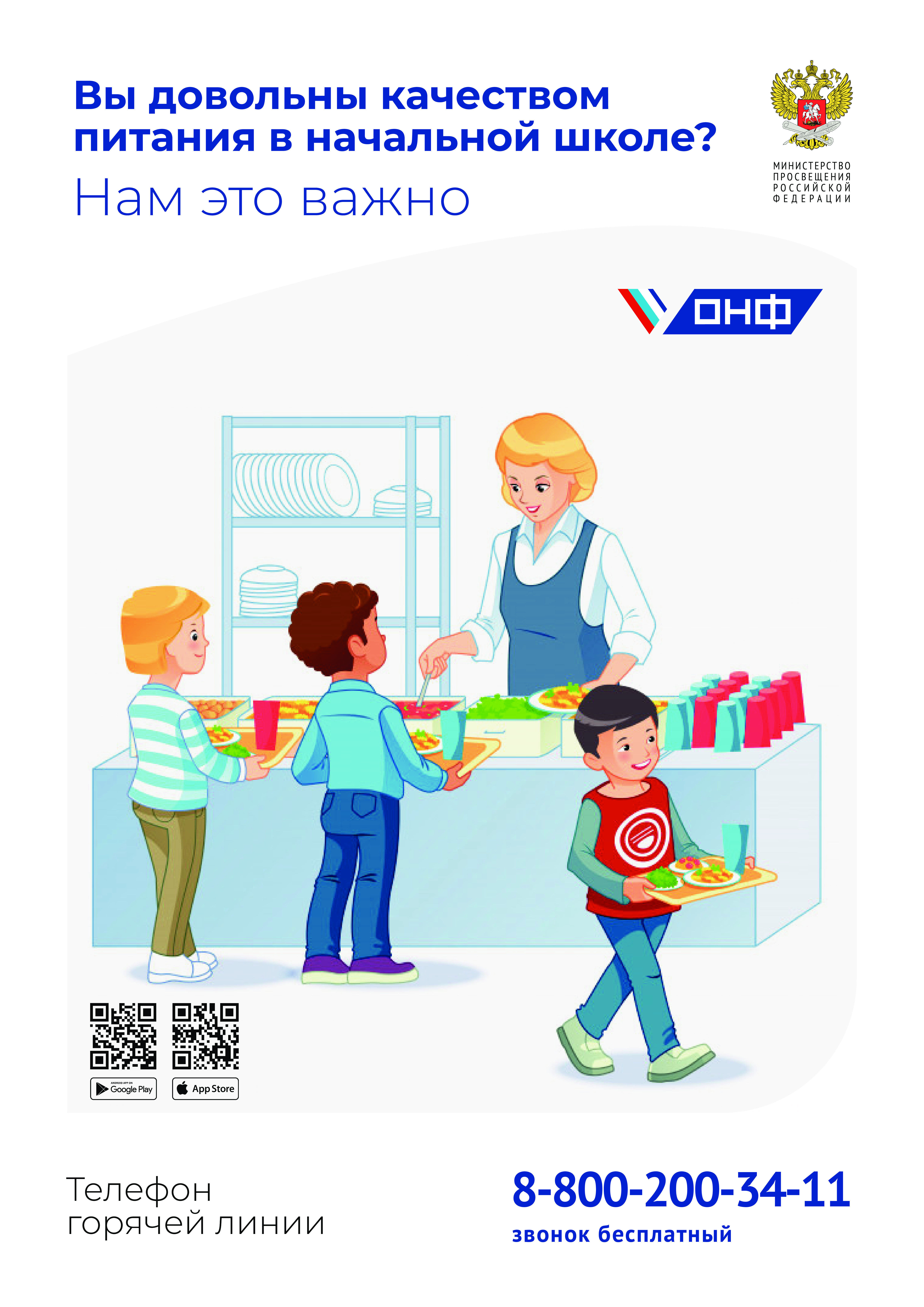 